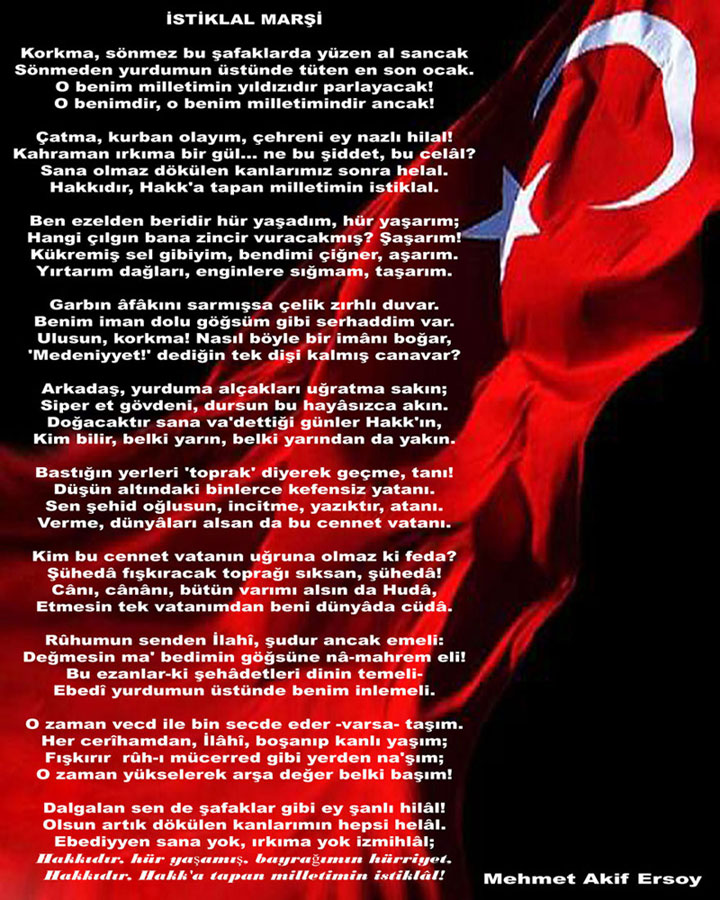 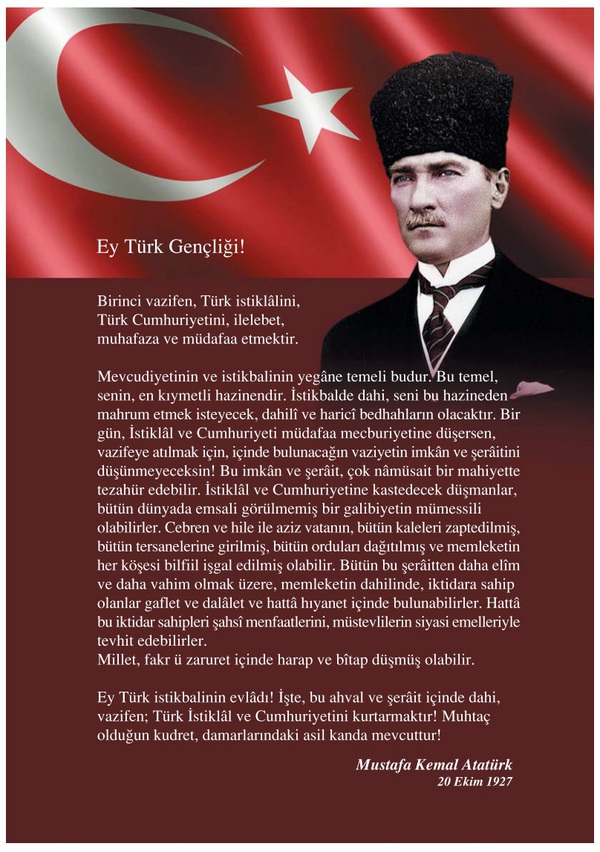 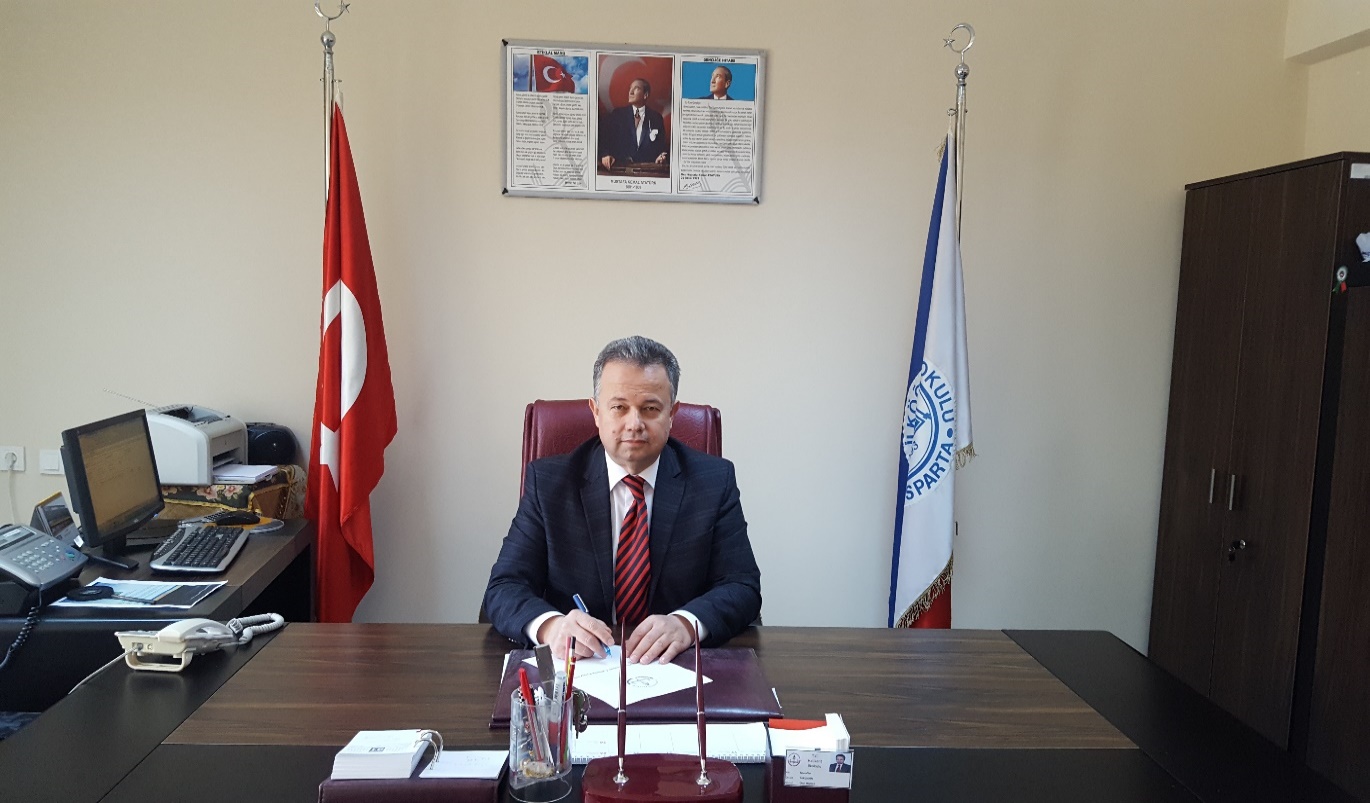 SUNUŞÖğrencilerimizin gelişen teknolojiyi yakından izlemesi, çağdaş bireyler olmaları, mükemmelliğe ulaşmaları, sosyal ve kültürel alanlarda kimlik kazanmaları ve bilgiye kolay ulaşmaları temel hedefimizdir. Bunların gerçekleşmesinde karşılıklı sevgi, saygı ve hoşgörünün olması, öğrencilerimizde başarma inancı, sorumluluk bilinci ve paylaşımın oluşması, ben yerine biz diyebilmesi gerekmektedir. Bu amaçla değişime ve gelişime açık, özgüveni yüksek, milli ve manevi değerlerini özümsemiş, demokratik yaşamın gereklerini yerine getirerek katılımcı bireyler yetiştirmeyi gerçekleştirmek en büyük isteğimizdir. Tüm paydaşlarımız eğitim ve öğretimin kalitesini yükselterek daha büyük başarılara imza atmak ,sosyal, sportif ve kültürel etkinlikleri artırarak öğrencilerimize yeni ufuklar ve yeni hedefler göstermek için kenetlenmiştir.Günümüzde her alanda olduğu gibi eğitim sektöründe de baş döndürücü gelişmeler yaşanmaktadır. Kodlama, ileri malzeme bilimi, bilim kurgu tasarımlar, yapay zeka gibi gelişmelerin göz ardı edilmesi  veya plansız gerçekleştirilmesine izin verilmesi söz konusu değildir. Tüm bu geleceğe yönelimleri gerçekleştirmek için katılımcı bir yaklaşımla hazırlanan stratejik plan Milli Eğitim Bakanlığı’nın 2023 vizyonu çerçevesinde paydaşların gereksinim ve beklentileri dikkate alınarak hayata geçirilmesi amaçlanmıştır. Bunun için yeni bir misyon ve vizyon etrafında ekip çalışması ruhuyla alternatif senaryolar ve planlamalar yapılarak okul politikaları ve stratejileri oluşturulmuştur.	Tüm iç ve dış paydaşlarımızın katılımları ile kurumumuzun gelişimine ve kurumsallaşmasına katkı sağlayacağına inandığımız  2019-2013 yıllarını kapsayan stratejik planın hazırlanmasında  emeği geçenlere teşekkür eder, uygulamasında başarılar dilerim.                                                                                                     Muzaffer SARIŞAHİN                                                                                             Şehit Adem Köse İlkokulu Müdürü                                                                                                             Şubat  2019BÖLÜM I: GİRİŞ ve PLAN HAZIRLIK SÜRECİ2019-2023 dönemi stratejik plan hazırlanması süreci Üst Kurul ve Stratejik Plan Ekibinin oluşturulması ile başlamıştır. Ekip tarafından oluşturulan çalışma takvimi kapsamında ilk aşamada durum analizi çalışmaları yapılmış ve durum analizi aşamasında paydaşlarımızın plan sürecine aktif katılımını sağlamak üzere paydaş anketi, toplantı ve görüşmeler yapılmıştır.Durum analizinin ardından geleceğe yönelim bölümüne geçilerek okulumuzun amaç, hedef, gösterge ve eylemleri belirlenmiştir. Çalışmaları yürüten ekip ve kurul bilgileri altta verilmiştir.STRATEJİK PLAN ÜST KURULUBÖLÜM II:DURUM ANALİZİOKULUN TARİHÇESİOkulumuz 13 Eylül 1993 pazartesi günü mahalleden adını alarak Halıkent İlköğretim Okulu ismiyle şu   an Halıkent Ortaokulu’nun yerinde bulunan Halıkent Lisesi’ndeki binada hizmete girmiştir. Okulun açılışını o dönem valisi Sayın Ertuğrul Dokuzoğlu , İl Milli Eğitim Müdürü Sayın Mahir Göker ,Isparta’daki tüm il müdürleri ve  halkın yoğun katılımı gerçekleştirilmiştir. 26.04.1994 tarihinde 9.cumhurbaşkanı Sayın Süleyman Demirel tarafından 24 derslikli olarak temeli atılan veIsparta Valisi Ertuğrul Dokuzoğlu’nun ve müteahhit Yunus Irlayıcının’nın gayretleri ile bir yılda bitirilerek 30.09.1995 cuma günü açılışıile 1995 – 1996 eğitim öğretim yılından itibaren kendi binasında eğitim vermeye başlamıştır. 2014-2015 eğitim öğretim yılında 12 Yıllık Zorunlu Eğitim Uygulaması kapsamında Isparta Valiliği’nin 02.07.2014 tarih ve 2770244 sayılı oluru ile Halıkent İlkokulu olarak hizmet vermiştir.Isparta Valiliği’nin 06.12.2018 tarih ve 23490556 sayılı oluru ile 14 Eylül 1994 günü Tunceli bölgesinde görev dönüşü helikopter kazası sonucu şehit olan ŞehitKara Pilot Teğmen Adem Köse’nin ismi verilerek Şehit Adem Köse İlkokulu olmuş,18 Ocak 2019 tarihinde Isparta Valisi Ömer Seymenoğlu,şehit ailesi ve halkın katılımıyla şehidimiz adına ‘’Şehit Köşesi’’ oluşturularak eğitim öğretime devam etmektedir.  Okulun Mevcut Durumu: Temel İstatistiklerOkul KünyesiOkulumuzun temel girdilerine ilişkin bilgiler altta yer alan okul künyesine ilişkin tabloda yer almaktadır.Temel Bilgiler Tablosu- Okul KünyesiÇalışan BilgileriOkulumuzun çalışanlarına ilişkin bilgiler altta yer alan tabloda belirtilmiştir.Okulumuz Bina ve Alanları	Okulumuzun binası ile açık ve kapalı alanlarına ilişkin temel bilgiler altta yer almaktadır.Okul Yerleşkesine İlişkin Bilgiler Sınıf ve Öğrenci Bilgileri	Okulumuzda yer alan sınıfların öğrenci sayıları alttaki tabloda verilmiştir.Donanım ve Teknolojik KaynaklarımızTeknolojik kaynaklar başta olmak üzere okulumuzda bulunan çalışır durumdaki donanım malzemesine ilişkin bilgiye alttaki tabloda yer verilmiştir.Teknolojik Kaynaklar TablosuGelir ve Gider BilgisiOkulumuzun genel bütçe ödenekleri, okul aile birliği gelirleri ve diğer katkılarda dâhil olmak üzere gelir ve giderlerine ilişkin son iki yıl gerçekleşme bilgileri alttaki tabloda verilmiştir.PAYDAŞ ANALİZİKurumumuzun temel paydaşları öğrenci, veli ve öğretmen olmakla birlikte eğitimin dışsal etkisi nedeniyle okul çevresinde etkileşim içinde olunan geniş bir paydaş kitlesi bulunmaktadır. Paydaşlarımızın görüşleri anket, toplantı, dilek ve istek kutuları, elektronik ortamda iletilen önerilerde dâhil olmak üzere çeşitli yöntemlerle sürekli olarak alınmaktadır.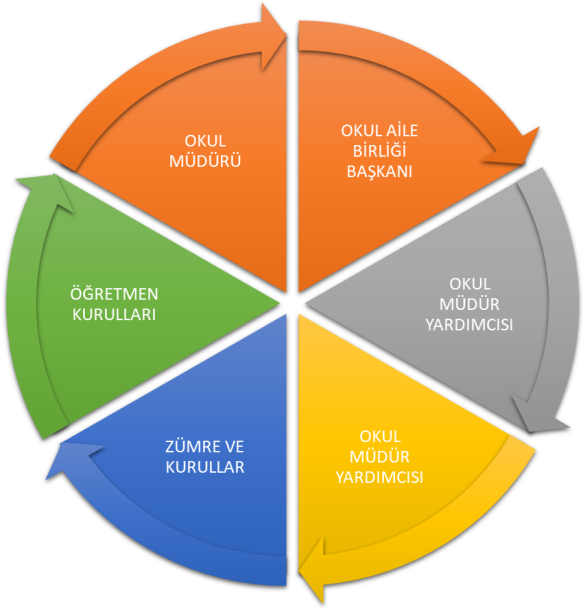 Paydaş anketlerine ilişkin ortaya çıkan temel sonuçlara altta yer verilmiştir.Öğrenci Anketi Sonuçları:Öğretmen Anketi Sonuçları:Veli Anketi Sonuçları:GZFT (Güçlü, Zayıf, Fırsat, Tehdit) AnaliziOkulumuzun temel istatistiklerinde verilen okul künyesi, çalışan bilgileri, bina bilgileri, teknolojik kaynak bilgileri ve gelir gider bilgileri ile paydaş anketleri sonucunda ortaya çıkan sorun ve gelişime açık alanlar iç ve dış faktör olarak değerlendirilerek GZFT tablosunda belirtilmiştir. Dolayısıyla olguyu belirten istatistikler ile algıyı ölçen anketlerden çıkan sonuçlar tek bir analizde birleştirilmiştir.Kurumun güçlü ve zayıf yönleri donanım, malzeme, çalışan, iş yapma becerisi, kurumsal iletişim gibi çok çeşitli alanlarda kendisinden kaynaklı olan güçlülükleri ve zayıflıkları ifade etmektedir ve ayrımda temel olarak okul müdürü/müdürlüğü kapsamından bakılarak iç faktör ve dış faktör ayrımı yapılmıştır.Güçlü YönlerZayıf YönlerFırsatlarTehditlerGelişim ve Sorun AlanlarıGelişim ve sorun alanları analizi ile GZFT analizi sonucunda ortaya çıkan sonuçların planın geleceğe yönelim bölümü ile ilişkilendirilmesi ve buradan hareketle hedef, gösterge ve eylemlerin belirlenmesi sağlanmaktadır. Gelişim ve sorun alanları ayrımında eğitim ve öğretim faaliyetlerine ilişkin üç temel tema olan Eğitime Erişim, Eğitimde Kalite ve kurumsal Kapasite kullanılmıştır. Eğitime erişim, öğrencinin eğitim faaliyetine erişmesi ve tamamlamasına ilişkin süreçleri; Eğitimde kalite, öğrencinin akademik başarısı, sosyal ve bilişsel gelişimi ve istihdamı da dâhil olmak üzere eğitim ve öğretim sürecinin hayata hazırlama evresini; Kurumsal kapasite ise kurumsal yapı, kurum kültürü, donanım, bina gibi eğitim ve öğretim sürecine destek mahiyetinde olan kapasiteyi belirtmektedir.BÖLÜM III: MİSYON, VİZYON VE TEMEL DEĞERLEROkul müdürlüğümüzün misyon, vizyon, temel ilke ve değerlerinin oluşturulması kapsamında öğretmenlerimiz, öğrencilerimiz, velilerimiz, çalışanlarımız ve diğer paydaşlarımızdan alınan görüşler, sonucunda stratejik plan hazırlama ekibi tarafından oluşturulan misyon, vizyon, temel değerler; okulumuz üst kurulana sunulmuş ve üst kurul tarafından onaylanmıştır.MİSYONUMUZTürk Milli Eğitimin amaçları doğrultusunda vatanını ve milletini seven, ahlaki ve kültürel değerleri benimsemiş, Türkçemize hakim, düşünen, çalışan, demokrasiyi özümsemiş, çevresiyle barışık,güncel teknolojiyi amaçları doğrultusunda kullanabilen öğrenciler yetiştirmektir.VİZYONUMUZİnceleyen ve araştıran, yenilikleri algılayan ve kullanan, sahip olduğu değerleri eğitimle bütünleştiren öğrencilerin içinde yer aldığı bir kurum olarak marka olmaktır.TEMEL DEĞERLERİMİZ1- Biz duygusuyla çalışırız.     		2- Ekip çalışmasını esas alırız.3- Eğitimde kalite öncelikli hedefimizdir.	4- Etkili iletişim kurarız.		5- İş birliği yaparız.				6- Karar süreçlerine katılım sağlanır.7- Birbirimize güveniriz. 				8- Çalışmalarımızda insana saygı esastır.9- Verimli ve etkili çalışırız.			10- Bilgiyi paylaşırız.			11- Birbirimize saygılı davranırız.		12- Herkes için eğitim anlayışıyla çalışırız.BÖLÜM IV :  AMAÇ, HEDEF VE EYLEMLERTEMA I: EĞİTİM VE ÖĞRETİME ERİŞİMEğitim ve öğretime erişim okula uyum ve oryantasyon, özel eğitime ihtiyaç duyan bireylerin eğitime erişimi, yabancı öğrencilerin eğitime erişimi ve hayatboyu öğrenme kapsamında yürütülen faaliyetlerin ele alındığı temadır.Stratejik Amaç 1:Kayıt bölgemizde yer alan öğrencilerin uyum ve devamsızlık sorunlarını gideren, velilerin hayat boyu programlarından yararlandığı etkin bir yönetim yapısı kurulacaktır.Stratejik Hedef 1.1.Okula uyum ve oryantasyon çalışmaları eğitim-öğretim yılı boyunca nakil gelen öğrencileri kapsayacak şekilde yürütülmesiStratejik Hedef 1.2.Rehberlik servisin yararlanan veli sayısının artırılmasıStratejik Hedef 1.3.Yabancı uyruklu öğrencilerin akademik başarılarının artırılmasıStratejik Hedef 1.4.Öğrencilerin hayat boyu öğrenme ve diğer kurumlarca açılan kurslara katılımın desteklenmesiPerformans GöstergeleriEylemler*TEMA II: EĞİTİM VE ÖĞRETİMDE KALİTENİN ARTIRILMASIEğitim ve öğretimde kalitenin artırılması başlığı esas olarak eğitim ve öğretim faaliyetinin hayata hazırlama işlevinde yapılacak çalışmaları kapsamaktadır. Bu tema altında akademik başarı, ders başarıları ve kazanımları, öğrencilerin bilimsel, sanatsal, kültürel ve sportif faaliyetleri yer almaktadır. Stratejik Amaç 2:Öğrencilerimizin gelişmiş dünyaya uyum sağlayacak şekilde donanımlı bireyler olabilmesi için eğitim ve öğretimde kalite artırılacaktır.Stratejik Hedef 2.1.Öğrencilerin sosyal, kültürel ve fiziksel gelişimlerine katkı sunacak yenilikçi kurs ve etkinliklerin entegre olduğu okul yapısının kurulmasıStratejik Hedef 2.2.Yenilikçi öğretim yöntemlerini destekleyecek çalışmaların yapılmasıStratejik Hedef 2.3.Akademik başarıyı destekleyecek ders araç-gereçlerinin tamamlanmasıStratejik Hedef 2.4.Alanında uzman kişi ve kurumlarla işbirliği ile akademik başarıyı ve çocukların sosyal gelişimini destekleyecek eğitim programlarının yürütülmesiPerformans GöstergeleriEylemlerTEMA III: KURUMSAL KAPASİTEStratejik Amaç 3:Eğitim ve öğretim faaliyetlerinin daha nitelikli olarak verilebilmesi için okulumuzun kurumsal kapasitesi güçlendirilecektir. Stratejik Hedef 3.1.Etkili bir iletişim kurulması için sosyal faaliyetler düzenlenmesiStratejik Hedef 3.2.Yönetişim anlayışının sahip olduğu okul yapısının oluşturmaStratejik Hedef 3.3.Kalıcı öğrenme oluşturmak amacıyla oyun alanlarının düzenlenmesiStratejik Hedef 3.4.Eğitim ve öğretimde kullanılacak materyallerin tamamlanmasıStratejik Hedef 3.5.Temizlik ve hijyen anlayışının tüm okulun ortak değeri olması için çalışmalar yapılmasıStratejik Hedef 3.6.İş güvenliği için gerekli eğitim, tatbikat gibi çalışmalara devam edilmesiStratejik Hedef 3.7.Öğrenci taşıyan araçların kontrollerinin sağlanmasıPerformans GöstergeleriEylemlerIV. BÖLÜM:MALİYETLENDİRME2019-2023 Stratejik Planı Faaliyet/Proje Maliyetlendirme TablosuV. BÖLÜM: İZLEME VE DEĞERLENDİRMEOkulumuz Stratejik Planı izleme ve değerlendirme çalışmalarında 5 yıllık Stratejik Planın izlenmesi ve 1 yıllık gelişim planın izlenmesi olarak ikili bir ayrıma gidilecektir. Stratejik planın izlenmesinde 6 aylık dönemlerde izleme yapılacak denetim birimleri, il ve ilçe millî eğitim müdürlüğü ve bakanlık denetim ve kontrollerine hazır halde tutulacaktır.Yıllık planın uygulanmasında yürütme ekipleri ve eylem sorumlularıyla aylık ilerleme toplantıları yapılacaktır. Toplantıda bir önceki ayda yapılanlar ve bir sonraki ayda yapılacaklar görüşülüp karara bağlanacaktır. “5018 sayılı Kamu Mali Yönetimi ve Kontrol Kanunun 9. Maddesi kapsamında hazırlanan Şehit Adem Köse İlkokulu 2019-2023 Stratejik Planı İl Milli Eğitim Müdürlüğümüzce onaylanmıştır.                                                                                                                                                                                                                                                                  Yusuf YALÇIN                                                                                                                 Müdür a.                                                                                                             Şube MüdürüÜst Kurul BilgileriÜst Kurul BilgileriEkip BilgileriEkip BilgileriAdı SoyadıUnvanıAdı SoyadıUnvanıMuzaffer SARIŞAHİNBaşkan(Okul Müdürü)Erol LAFCIBaşkan      (Müdür Yrd.)Ali Rıza ÇetinBaşkan Yrd. (Müdür Yrd.)Muhammed DÜDENBaşkan YrdMevlüt ÇANKALÜye(Sınıf Öğrt.)Adnan ŞEKERÜye(Sınıf Öğrt.)Özlem ERDOĞANÜye(OAB Başk.)Hakan ÇELİKÜye(Sınıf Öğrt.)Sevcan YURTSEVENÜye (OAB Üyesi)Ramazan ÖZOĞLUÜye(Sınıf Öğrt.)İzzet ÖZDEMİRÜye(DKAB Öğrt.)Ayşe MUTLUCANÜye(Rehber Öğrt.)Adalet KESKİNDEMİRÜye(Rehber Öğrt.)Özlem ERDOĞANÜye(OAB Başk.)İli: ISPARTAİli: ISPARTAİli: ISPARTAİli: ISPARTAİlçesi: Merkezİlçesi: Merkezİlçesi: Merkezİlçesi: MerkezAdres:Halıkent Mah.124 Cad. 5202 Sok. No:2 Merkez/ISPARTAHalıkent Mah.124 Cad. 5202 Sok. No:2 Merkez/ISPARTAHalıkent Mah.124 Cad. 5202 Sok. No:2 Merkez/ISPARTACoğrafi Konum (link):Coğrafi Konum (link):Şehit Adem Köse İlkokulu, Halıkent Mh. 5202. Sk. Pk:32040 Merkez/ıspartaŞehit Adem Köse İlkokulu, Halıkent Mh. 5202. Sk. Pk:32040 Merkez/ıspartaTelefon Numarası: 0246 242 26 110246 242 26 110246 242 26 11Faks Numarası:Faks Numarası:0246 242 26 110246 242 26 11e- Posta Adresi:703680@meb.k12.tr703680@meb.k12.tr703680@meb.k12.trWeb sayfası adresi:Web sayfası adresi:http://sehitademkoseilkokulu.meb.k12.tr/http://sehitademkoseilkokulu.meb.k12.tr/Kurum Kodu:703680703680703680Öğretim Şekli:Öğretim Şekli:Tam GünTam GünOkulun Hizmete Giriş Tarihi : 1993Okulun Hizmete Giriş Tarihi : 1993Okulun Hizmete Giriş Tarihi : 1993Okulun Hizmete Giriş Tarihi : 1993Toplam Çalışan Sayısı:Toplam Çalışan Sayısı:5656Öğrenci Sayısı:Kız450450Öğretmen SayısıKadın2222Öğrenci Sayısı:Erkek444444Öğretmen SayısıErkek2222Öğrenci Sayısı:Toplam894894Öğretmen SayısıToplam4444Derslik Başına Düşen Öğrenci SayısıDerslik Başına Düşen Öğrenci SayısıDerslik Başına Düşen Öğrenci Sayısı:24,542Şube Başına Düşen Öğrenci SayısıŞube Başına Düşen Öğrenci SayısıŞube Başına Düşen Öğrenci Sayısı:24,162Öğretmen Başına Düşen Öğrenci SayısıÖğretmen Başına Düşen Öğrenci SayısıÖğretmen Başına Düşen Öğrenci Sayısı:24,162Şube Başına 30’dan Fazla Öğrencisi Olan Şube SayısıŞube Başına 30’dan Fazla Öğrencisi Olan Şube SayısıŞube Başına 30’dan Fazla Öğrencisi Olan Şube Sayısı:0Öğrenci Başına Düşen Toplam Gider MiktarıÖğrenci Başına Düşen Toplam Gider MiktarıÖğrenci Başına Düşen Toplam Gider Miktarı41,39 TLÖğretmenlerin Kurumdaki Ortalama Görev SüresiÖğretmenlerin Kurumdaki Ortalama Görev SüresiÖğretmenlerin Kurumdaki Ortalama Görev Süresi5Unvan*ErkekKadınToplamOkul Müdürü ve Müdür Yardımcısı33Sınıf Öğretmeni211334Branş Öğretmeni178Rehber Öğretmen22İdari Personel224Yardımcı Personel44Güvenlik Personeli11Toplam Çalışan Sayıları292556Okul BölümleriOkul BölümleriÖzel AlanlarVarYokOkul Kat Sayısı5Çok Amaçlı SalonXDerslik Sayısı35Çok Amaçlı SahaXDerslik Alanları (m2)35KütüphaneXKullanılan Derslik Sayısı35Fen LaboratuvarıXŞube Sayısı37Bilgisayar LaboratuvarıXİdari Odaların Alanı (m2)35İş AtölyesiXÖğretmenler Odası (m2)53Beceri AtölyesiXOkul Oturum Alanı (m2)998PansiyonXOkul Bahçesi (Açık Alan)(m2)7023Okul Kapalı Alan (m2)4990Sanatsal, bilimsel ve sportif amaçlı toplam alan (m2)928Kantin (m2)35Tuvalet Sayısı38SINIFIKızErkekToplamSINIFIKızErkekToplamAnasınıfı A1112232/G121224Anasınıfı B1112232/H121224Anasınıfı C1012223/A141024Anasınıfı D1012223/B111223Anasınıfı E157223/C1014241/A1210223/D1112231/B910193/E1411251/C912213/F1510251/D1313263/G1212241/E1013233/H1311241/F716234/A1410241/G712194/B1414281/H1410244/C1115262/A1510254/D1611272/B1215274/E1315282/C1314274/F169252/D1412264/G1511262/E1113244/H1117282/F131124TOPLAM450444894Akıllı Tahta Sayısı XTV Sayısı0Masaüstü Bilgisayar Sayısı8Yazıcı Sayısı2Taşınabilir Bilgisayar Sayısı0Fotokopi Makinası Sayısı1Projeksiyon Sayısı0İnternet Bağlantı Hızı8mpsYıllarGelir MiktarıGider Miktarı201741.636,8035.488,09201837.719,8937.009,75Sıra NoMADDELERKATILMA DERECESİKATILMA DERECESİKATILMA DERECESİKATILMA DERECESİKATILMA DERECESİSıra NoMADDELERKesinlikle KatılıyorumKatılıyorumKararsızımKısmen KatılıyorumKatılmıyorum1Öğretmenlerimle ihtiyaç duyduğumda rahatlıkla görüşebilirim.%63,63%30,30%6,062Okul yönetimi ile ihtiyaç duyduğumda rahatlıkla konuşabiliyorum.%52,85%20%8,57%2,85%5,713Okulun rehberlik servisinden yeterince yararlanabiliyorum.%37,5%40,62%9,37%6,25%6,254Okula ilettiğimiz öneri ve isteklerimiz dikkate alınır.%45,80%38,70%5,80%6,45%3,225Okulda kendimi güvende hissediyorum.%66,66%18,18%12,12%3,036Okulda öğrencilerle ilgili alınan kararlarda bizlerin görüşleri alınır.%42,43%45,94%3,51%8,107Öğretmenler yeniliğe açık olarak derslerin işlenişinde çeşitli yöntemler kullanmaktadır.%55,88%26,47%5,88%5,88%5,888Derslerde konuya göre uygun araç gereçler kullanılmaktadır.%69,37%25%3,12%3,129Teneffüslerde ihtiyaçlarımı giderebiliyorum.%55,55%37,03%7,4010Okulun içi ve dışı temizdir.%45,62%28,12%1,87%8,75%15,6211Okulun binası ve diğer fiziki mekânlar yeterlidir.%52,58%25,80%2,58%6,12%2,9012Okul kantininde satılan malzemeler sağlıklı ve güvenlidir.%53,22%22,58%12,25%9,35%2,5813Okulumuzda yeterli miktarda sanatsal ve kültürel faaliyetler düzenlenmektedir.%48%36,66%6,66%5%3,66Sıra NoMADDELERKATILMA DERECESİKATILMA DERECESİKATILMA DERECESİKATILMA DERECESİKATILMA DERECESİSıra NoMADDELERKesinlikle KatılıyorumKatılıyorumKararsızımKısmen KatılıyorumKatılmıyorum1Okulumuzda alınan kararlar, çalışanların katılımıyla alınır.%42,02%40,24%3,70%8.83%5,212Kurumdaki tüm duyurular çalışanlara zamanında iletilir.%60%29,84%5,63%5,523Her türlü ödüllendirmede adil olma, tarafsızlık ve objektiflik esastır.%39,31%39,47%5,78%10,15%5,264Kendimi, okulun değerli bir üyesi olarak görürüm.%44,75%34,21%7,89%7,89%5,265Çalıştığım okul bana kendimi geliştirme imkânı tanımaktadır.%34,51%41,46%7,07%9,75%7,196Okul, teknik araç ve gereç yönünden yeterli donanıma sahiptir.%33,11%33,33%22,22%6,66%6,667Okulda çalışanlarına yönelik sosyal ve kültürel faaliyetler düzenlenir.%31,66%30,55%13,88%15,55%8,338Okulda öğretmenler arasında ayrım yapılmamaktadır.%44,32%40,54%3,51%5,81%5,819Okulumuz yerelde ve toplum üzerinde olumlu etki bırakacak çalışmalar yapmaktadır.%13,51%43,24%21,62%13,51%8,1010Yöneticilerimiz, yaratıcı ve yenilikçi düşüncelerin üretilmesini teşvik etmektedir.%35,51%34,05%13,51%8,10%8,8111Yöneticiler, okulun vizyonunu, stratejilerini, iyileştirmeye açık alanlarını vs. çalışanlarla paylaşır.%36,62%40,54%11,62%5,40%5,8112Okulumuzda sadece öğretmenlerin kullanımına tahsis edilmiş yerler yeterlidir.%42,22%38,88%11,11%3,88%3,8813Alanıma ilişkin yenilik ve gelişmeleri takip eder ve kendimi güncellerim.%44,44%44,44%5,55%2,70%2,70Sıra NoMADDELERKATILMA DERECESİKATILMA DERECESİKATILMA DERECESİKATILMA DERECESİKATILMA DERECESİSıra NoMADDELERKesinlikle KatılıyorumKatılıyorumKararsızımKısmen KatılıyorumKatılmıyorum1İhtiyaç duyduğumda okul çalışanlarıyla rahatlıkla görüşebiliyorum.%52%32%2%12%42Bizi ilgilendiren okul duyurularını zamanında öğreniyorum. %48%40%8%43Öğrencimle ilgili konularda okulda rehberlik hizmeti alabiliyorum.%44%48%2%4%24Okula ilettiğim istek ve şikâyetlerim dikkate alınıyor. %53,07%40,84%1,38%2,51%1,825Öğretmenler yeniliğe açık olarak derslerin işlenişinde çeşitli yöntemler kullanmaktadır.%59,18%28,57%2,04%10,206Okulda yabancı kişilere karşı güvenlik önlemleri alınmaktadır. %44,69%38,77%5,20%5,20%6,127Okulda bizleri ilgilendiren kararlarda görüşlerimiz dikkate alınır. %42,45%35,29%10,68%5,68%5,888E-Okul Veli Bilgilendirme Sistemi ile okulun internet sayfasını düzenli olarak takip ediyorum.%42,85%42,85%2,04%8,16%4,089Çocuğumun okulunu sevdiğini ve öğretmenleriyle iyi anlaştığını düşünüyorum.%63,04%23,91%2,17%10,8610Okul, teknik araç ve gereç yönünden yeterli donanıma sahiptir.%39,28%33,57%12,24%10,61%4,2811Okul her zaman temiz ve bakımlıdır.%45%34%9%8%412Okulun binası ve diğer fiziki mekânlar yeterlidir.%36,20%26,53%8,16%18,77%10,3213Okulumuzda yeterli miktarda sanatsal ve kültürel faaliyetler düzenlenmektedir.%42,76%36,17%8,51%9,78%2,76ÖğrencilerÖğrencilerin hazır bulunmuşluk düzeyinin yüksek olması.ÇalışanlarEkip çalışması ruhuyla sorumluluk sahibi ve işbirliğine yatkın olmaları.VelilerVelilerin eğitim öğretim sürecine aktif katılmaları.Bina ve YerleşkeSosyal donatılarla birlikte planlı bir yerleşkenin içinde olması.DonanımEğitim öğretim materyalleri açısından yeterli malzemeye sahip olunması.BütçeKantin gelirleri ve gönüllü veli bağışlarının olması.Yönetim SüreçleriMesleki tecrübeye sahip yetişmiş insan gücüne sahip olunması.İletişim SüreçleriPersonel arasında sevgi ve saygıya dayalı bir bağ olması.ÖğrencilerKapsayıcı eğitim içerisinde olan öğrencilerin olması.ÇalışanlarKurum çalışanlarında mesleki durgunluk oluşması.VelilerVelilerin gereğinden fazla eğitim sürecine müdahale etmeye çalışmaları.Bina ve YerleşkeBinanın eski olması ve kapasitesinin üzerinde öğrenciye hizmet vermesi.DonanımEtkileşimli tahtanın olmaması.BütçeÖğrenci sayısının fazla olmasından dolayı bağış ve yardımların yetersiz kalması.Yönetim SüreçleriSamimiyete dayalı ikili ilişkilerin bazen çatışmalara neden olması.İletişim SüreçleriPersonel ve öğrenci sayısının fazla olmasından dolayı zaman zaman iletişim kopukluluğunun yaşanması.PolitikSivil toplum kuruluşlarının eğitime olumlu yaklaşım çabaları.EkonomikOkul öncesi bölümü ihtiyaçlarının talep edilen ücretle karşılanması.SosyolojikSite yaşantısı olmasına rağmen aile bağlarının kuvvetli olması.TeknolojikÖğrencilerin teknolojik bilgiye ve materyale sahip olması.Mevzuat-Yasal“2023 Vizyonunun” mevzuata yansıması.EkolojikTEMA Vakfı’nın okulumuz “Yavru Tema” etkinliğinde bulunması.Politikİç paydaşlarla beraber dış paydaşların okuldan öğrencileri hayata hazırlamaktan ziyade sürekli akademik başarıya odaklanmış olmaları.EkonomikKapsayıcı eğitim içerisinde yer alan öğrenci velilerinin ekonomik yönden yeterli olmamaları.SosyolojikYeterli trafik bilinci oluşmaması nedeniyle okul çevresindeki trafiğin tehlike oluşturması.TeknolojikÖğrencilerin teknoloji konusunda yeterli bilince sahip olmamaları.Mevzuat-YasalHizmetiçi eğitim faaliyetlerine başvuran personelin ihtiyaçlarının karşılanmaması.EkolojikOkul yerleşkesinde yeterli yeşil alanın bulunmaması.1.TEMA: EĞİTİM VE ÖĞRETİME ERİŞİM1.TEMA: EĞİTİM VE ÖĞRETİME ERİŞİM1Okula uyum ve oryantasyon çalışmaları eğitim-öğretim yılı boyunca nakil gelecek öğrencileri de kapsayacak şekilde yürütülmesi2Rehberlik servisi faaliyetlerinin artırılması3Yabancı uyruklu öğrencilere gerekli desteğin sağlanması4Okulumuzda kurumlarca ( Halk Eğitim Müdürlüğü,Gençlik Hizmetleri ve  Spor İl Müdürlüğü) açılmış olan kurslardan yararlanan öğrenci sayısının artırılması 52.TEMA: EĞİTİM VE ÖĞRETİMDE KALİTE2.TEMA: EĞİTİM VE ÖĞRETİMDE KALİTE1Öğrencilerin sosyal, kültürel ve fiziksel gelişimlerine katkı sunacak yenilikçi kurs ve etkinliklere entegre olduğu okul yapısının oluşturulması 2Akademik başarıyı artıracak öğretim yöntem ve tekniklerinin kullanılması3Akademik başarıyı artıracak araç-gereçlerin temin edilmesi4Öğrencilerin sosyal, kültürel ve fiziksel gelişimini destekleyici etkinliklerin yapılması5Özel yetenekli öğrencilerin okul-aile-öğretmen  tarafından desteklenmesi ve çeşitli kurum ve kuruluşların imkanlarından  yararlandırılması3.TEMA: KURUMSAL KAPASİTE3.TEMA: KURUMSAL KAPASİTE1Kurumun personel ve velilerle iletişimini artırıcı etkinliklerin yapılması2Yönetişim anlayışının hakim olduğu okul yapısının oluşturulması3Bodrum katta bulunan odanın oyun ve fiziki etkinlikler odası olarak düzenlenmesi ve yerleşkedeki oyun alanlarının düzenlenmesi4Tasarım ve beceri atölyesine yönelik eğitim materyallerinin alınması ve dersliklerde eksik olan eğitim materyallerinin tamamlanması 5Öğrencilerde bulundukları alanların temiz tutulmasına yönelik  geliştirici çalışmaların yapılması6İş güvenliği için gerekli eğitim, tatbikat gibi çalışmalara devam edilmesi ve daimi güvenlik görevlisi için gerekli çalışmaların başlatılması7Taşımalı eğitim kapsamında öğrencileri taşıyan araçlar ile  özel servis araçlarının gerekli denetimlerine devam edilmesiNoPERFORMANSGÖSTERGESİMevcutHEDEFHEDEFHEDEFHEDEFHEDEFNoPERFORMANSGÖSTERGESİ201820192020202120222023PG.1.1.Okula yeni başlayan ve nakil gelen öğrencilerden oryantasyon eğitimine katılanların oranı (%)95979899100100PG.1.2.Rehberlik servisinden yararlanan veli sayısı8594103114120130PG.1.3.Yabancı uyruklu öğrencilerin akademik başarısı808488909599PG.1.4.Hayat boyu ve diğer kurumların olanaklarından yararlanan öğrenci sayısı100108120125130140NoEylem İfadesiEylem SorumlusuEylem Tarihi1.1Okula yeni başlayan ve nakil gelen öğrencilerin tespitinin yapılmasıMüdür Yardımcısı01 Eylül-15 Haziran1.2Rehberlik servisiyle görüşmek isteyen velilerin tespiti yapılmasıRehberlik Servisi01 Eylül-15 Haziran1.3Yabancı uyruklu öğrencilerin akademik başarısını artırıcı çalışmalar yapılmasıSınıf Öğretmenleri01 Eylül-15 Haziran1.4Halk Eğitim Merkezi Müdürlüğü ve Gençlik Hizmetleri ve Spor İl Müdürlüğü ile işbirliği sağlanarak okulda öğrenciler yönelik hayat boyu öğrenme programları düzenlenecektir.Okul MüdürüveMüdür Yardımcısı01 Eylül-15 HaziranNoPERFORMANSGÖSTERGESİMevcutHEDEFHEDEFHEDEFHEDEFHEDEFNoPERFORMANSGÖSTERGESİ201820192020202120222023PG.2.1.Okulda düzenlenen sosyal, kültürel ve fiziksel ders dışı etkinlik sayısı345566PG.2.2.Öğretmenlerin hizmetiçi eğitime katılma oranları (%)7075809095100PG.2.3.Sınıflardaki donanımların yeterlilik oranı (%)9092959899100PG.2.4.Konferans-seminer sayısı345678NoEylem İfadesiEylem SorumlusuEylem Tarihi2.1Halk Eğitim Merkezi Müdürlüğü, Gençlik Hizmetleri ve Spor İl Müdürlüğü ile işbirliği sağlanarak okulda ders dışı kurs ve etkinliklerin düzenlenmesiOkul Müdürü ve Müdür YardımcısıEylül-Ekim Ayı2.2Hizmetiçi eğitim duyurularının personele zamanında yapılması, formatörlük eğimi alan kişilerin okul içinde eğitim düzenlemesinin sağlanmasıOkul Müdürü ve Müdür YardımcısıPlan Dönemi Boyunca2.3Dersliklerden oluşturulan ihtiyaç listesine göre araç-gereç temini yapılmasıOkul Müdürü ve Müdür YardımcısıPlan Dönemi Boyunca2.4Tüm paydaşlara yönelik konferans-seminer- panel gibi etkinliklerin planlanması ve gerçekleştirilmesiOkul Müdürü ve Müdür YardımcısıPlan Dönemi BoyuncaNoPERFORMANSGÖSTERGESİMevcutHEDEFHEDEFHEDEFHEDEFHEDEFNoPERFORMANSGÖSTERGESİ201820192020202120222023PG.3.1.Etkili bir iletişim için yıl içerisinde yapılacak olan etkinlik sayısı123456PG.3.2.Öğretmen memnuniyet anketinde ‘kararların ortak alınması ‘ oranı%60%70%75%80%85%90PG.3.3.Kalıcı öğrenme amacıyla oyun  alanlarınındüzenlenme oranları%60%70 %75%85%90%100PG.3.4.Eğitim ve öğretimde kullanılacak materyallerin tamamlanma oran%60%80 %89 %95 %97%100PG.3.5.Temizlik ve hijyen anlayışının tüm okulun ortak değeri olması için planlanan etkinlik sayısı122334PG.3.6.İş güvenliği için yapılması planlanan etkinlik sayısı234566PG.3.7.Öğrenci taşıyan araçların kontrol oranı%96%97%98%99%100%100NoEylem İfadesiEylem SorumlusuEylem Tarihi3.1Etkili bir iletişim için yıl içerisinde yapılacak etkinlikler Okul İdaresiPlan Dönemi Boyunca3.2Öğretmen memnuniyet anketinde alınan karaların uygulanmasıOkul İdaresiPlan Dönemi Boyunca3.3.Kalıcı öğrenme amacıyla oyun  alanlarınındüzenlenmesiOkul İdaresiTemmuz-Ağustos ayları3.4Eğitim ve öğretimde kullanılacak materyallerin tamamlanmasıOkul İdaresiPlan Dönemi Boyunca3.5Temizlik  ve hijyen eğitim çalışmalarıRehberlik ServisiPlan Dönemi Boyunca3.6İş güvenliği için yapılması planlanan etkinliklerİş Güvenliği KuruluPlan Dönemi Boyunca3.7Öğrenci taşıyan araçların kontrol edilmesiNöbetçi ÖğretmenlerPlan Dönemi BoyuncaKaynak Tablosu20192020202120222023ToplamKaynak Tablosu20192020202120222023ToplamGenelValilikler ve Belediyelerin KatkısıDiğer (Okul Aile Birlikleri)4000041000420004250045000210500TOPLAM4000041000420004250045000210500